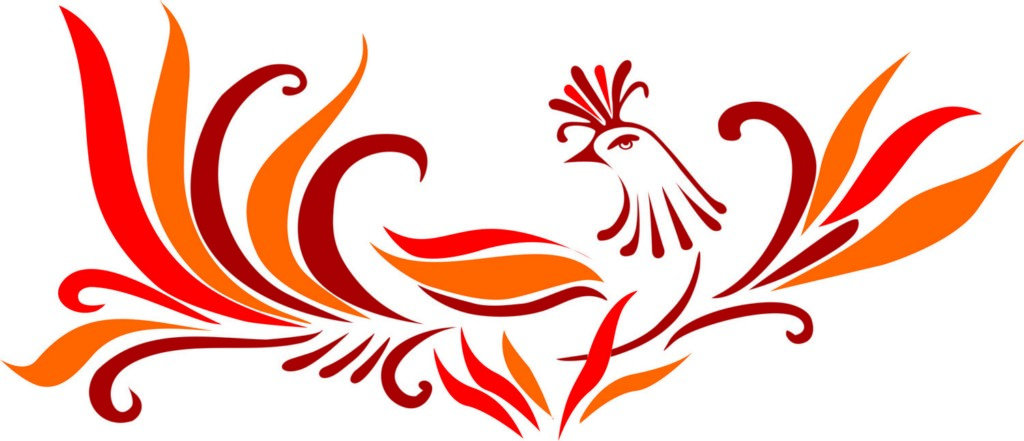 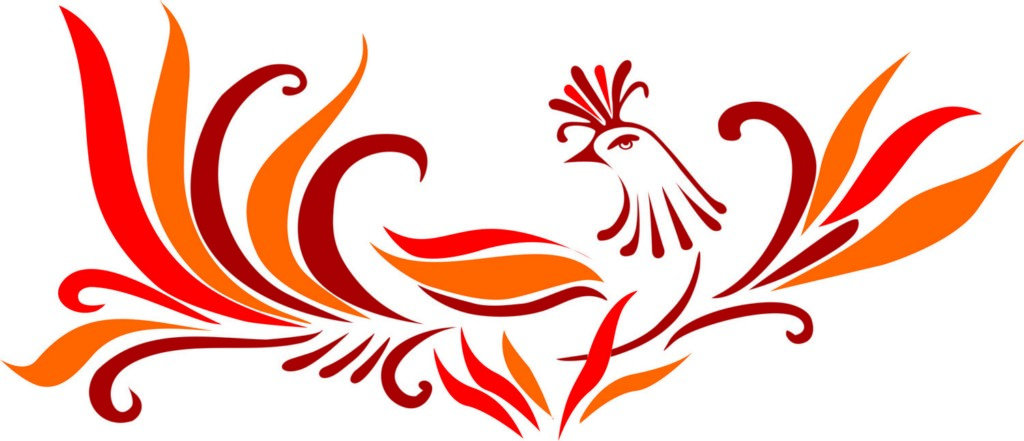 План работы МКУК «Центр культуры и досуга»МР «Кизлярский район»  на ноябрь 2021 года04.11.2021 «Любые трудности вместе осилим!» - праздничная концертная программа, посвящённая Дню народного единства (в рамках празднования 100-летия ДАССР)Место проведения: сеть Интернет, YouTube канал ЦТКНРОтветственный: зав. отделом ИМР ЦК и Д Амирова Н.В., худ. рук. кол-вДо 12.11.2021"Лейся, песня народная!" – участие в XXX Республиканском  празднике народной песни и музыки (офлайн)Ответственный: зав. отделом ИМР ЦК и Д Амирова Н.В., худ. рук. кол-в16.11. 2021,	                    по согласованию «Всем советуем дружить» - познавательная театрализованная программа в рамках дня толерантности Место проведения: YouTube канал ЦТКНРОтветственный: рук. студии театрального искусства ЦК и Д Сидоренко О.19 .11. 2021,                             10.00 «Сто затей для друзей!» - Цикл игровых программ Место размещения: инстаграмм ЦТКНРОтветственный: методист ЦК и Д  М. Нагель22 .11. 2021,                             10.00 «Для тебя, любимая»  -  мастер-класс по созданию сувенира своими руками ко Дню матери  Место проведения: сеть ИнтернетОтветственный: рук. театральной студии Сидоренко О.В.25.11. 2021«Моя мама – самый крутой супергерой» - конкурс рисунков ко Дню матери Место проведения: ЦК и ДОтветственный: спец. по методике клубной работы Дунаевская С.А. 26.11.2021 «Тепло материнской души» - поздравительная программа из цикла «У самовара»Место проведения: адресные поздравления по согласованиюОтветственный: зав. клубом «У самовара» Коваленко Н.А.28.11.2021,                     по согласованию «Говорите мамам нежные слова» концертная программа (автоклуб)Место проведения: по согласованиюОтветственный: зав. автоклубом Грессь Э.В.30.11. 2021,                          10.00«Диковинки русской горницы» - этноэкскурс онлайнМесто размещения: сеть Интернет, YouTube канал ЦТКНРОтветственный: методист ЦК и Д Исаева Э.По графику   11.2021  Приём планов  и отчётов Место проведения: ЦК и ДОтветственный: спец. по методике клубной работы Дунаевская С.А. 